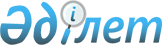 О внесении изменений и дополнения в приказ Первого заместителя Премьер-Министра Республики Казахстан – Министра финансов Республики Казахстан от 15 мая 2020 года № 488 "Об утверждении Правил и форм представления имеющихся сведений о физических лицах-держателях ценных бумаг, а также сведений по заключенным физическими лицами договорам страхования"Приказ Министра финансов Республики Казахстан от 23 апреля 2021 года № 381. Зарегистрирован в Министерстве юстиции Республики Казахстан 27 апреля 2021 года № 22624
      ПРИКАЗЫВАЮ:
      1. Внести в приказ Первого заместителя Премьер-Министра Республики Казахстан – Министра финансов Республики Казахстан от 15 мая 2020 года № 488 "Об утверждении Правил и форм представления имеющихся сведений о физических лицах-держателях ценных бумаг, а также сведений по заключенным физическими лицами договорам страхования" (зарегистрирован в Реестре государственной регистрации нормативных правовых актов Республики Казахстан под № 20653, опубликован 20 мая 2020 года в Эталонном контрольном банке нормативных правовых актов Республики Казахстан) следующие изменения и дополнение:
      заголовок приказа изложить в следующей редакции:
      "Об утверждении Правил и форм представления организацией, осуществляющей деятельность по ведению системы реестров держателей ценных бумаг, имеющихся сведений о физических лицах-держателях ценных бумаг, а также о сделках физических лиц с ценными бумагами, и страховыми (перестраховочными) организациями, страховыми брокерами, филиалами страховых (перестраховочных) организаций-нерезидентов Республики Казахстан, филиалами страховых брокеров-нерезидентов Республики Казахстан сведений по заключенным физическими лицами договорам страхования";
      пункт 1 изложить в следующей редакции:
      "1. Утвердить прилагаемые:
      1) Правила представления организацией, осуществляющей деятельность по ведению системы реестров держателей ценных бумаг, имеющихся сведений о физических лицах-держателях ценных бумаг, а также о сделках физических лиц с ценными бумагами согласно приложению 1 к настоящему приказу;
      2) форму сведений о физических лицах-держателях ценных бумаг согласно приложению 2 к настоящему приказу;
      3) форму сведений о сделках физических лиц с ценными бумагами согласно приложению 3 к настоящему приказу;
      4) Правила представления страховыми (перестраховочными) организациями, страховыми брокерами, филиалами страховых (перестраховочных) организаций-нерезидентов Республики Казахстан, филиалами страховых брокеров-нерезидентов Республики Казахстан сведений по заключенным физическими лицами договорам страхования согласно приложению 4 к настоящему приказу;
      5) форму сведений по заключенным физическими лицами договорам страхования согласно приложению 5 к настоящему приказу.";
      Правила представления имеющихся сведений о физических лицах-держателях ценных бумаг, утвержденную указанным приказом, изложить в новой редакции согласно приложению 1 к настоящему приказу;
      форму имеющихся сведений о физических лицах-держателях ценных бумаг, утвержденную указанным приказом, изложить в новой редакции согласно приложению 2 к настоящему приказу;
      дополнить приложением 3 согласно приложению 3 к настоящему приказу;
      Правила представления сведений по заключенным физическими лицами договорам страхования, утвержденную указанным приказом, изложить в новой редакции согласно приложению 4 к настоящему приказу;
      форму сведений по заключенным физическими лицами договорам страхования, утвержденную указанным приказом, изложить в новой редакции согласно приложению 5 к настоящему приказу.
      2. Комитету государственных доходов Министерства финансов Республики Казахстан в установленном законодательством Республики Казахстан порядке обеспечить:
      1) государственную регистрацию настоящего приказа в Министерстве юстиции Республики Казахстан;
      2) размещение настоящего приказа на интернет-ресурсе Министерства финансов Республики Казахстан;
      3) в течение десяти рабочих дней после государственной регистрации настоящего приказа в Министерстве юстиции Республики Казахстан представление в Департамент юридической службы Министерства финансов Республики Казахстан сведений об исполнении мероприятий, предусмотренных подпунктами 1) и 2) настоящего пункта.
      3. Настоящий приказ вводится в действие по истечении десяти календарных дней после дня его первого официального опубликования.
      "СОГЛАСОВАН"
Агентство Республики Казахстан
по регулированию и развитию
финансового рынка Правила представления организацией, осуществляющей деятельность по ведению системы реестров держателей ценных бумаг, имеющихся сведений о физических лицах-держателях ценных бумаг, а также о сделках физических лиц с ценными бумагами Глава 1. Общие положения
      1. Настоящие Правила представления организацией, осуществляющей деятельность по ведению системы реестров держателей ценных бумаг, имеющихся сведений о физических лицах-держателях ценных бумаг, а также о сделках физических лиц с ценными бумагами (далее – Правила) разработаны в соответствии с пунктом 14 статьи 26 Кодекса Республики Казахстан от 25 декабря 2017 года "О налогах и других обязательных платежах в бюджет" (Налоговый кодекс) и определяют порядок представления организацией, осуществляющей деятельность по ведению системы реестров держателей ценных бумаг (далее – организация), имеющихся сведений о физических лицах-держателях ценных бумаг, а также о сделках физических лиц с ценными бумагами (далее – Сведения). Глава 2. Порядок представления организацией, осуществляющей деятельность по ведению системы реестров держателей ценных бумаг, имеющихся сведений о физических лицах-держателях ценных бумаг, а также о сделках физических лиц с ценными бумагами
      2. Сведения представляются организацией по запросу органа государственных доходов по форме согласно приложениям 1 и 2 к настоящим Правилам.
      3. Сведения представляются организацией из автоматизированной информационной системы "Депозитарно-регистраторская система ценных бумаг" Акционерного общества "Центральный депозитарий ценных бумаг" в информационную систему "Интегрированная база данных" Комитета государственных доходов Министерства финансов Республики Казахстан по форме, утвержденной согласно приложениям 2 и 3 к настоящему приказу.
      4. Комитет государственных доходов Министерства финансов Республики Казахстан обеспечивает конфиденциальность информации, полученной в рамках настоящих Правил. Запрос органа государственных доходов для представления сведений
      __________________________________________________________________________
 (наименование органа государственных доходов)
      в соответствии с пунктом 14 статьи 26 Кодекса Республики Казахстан от 25 декабря
2017 года "О налогах и других обязательных платежах в бюджет" (Налоговый кодекс)
просит представить имеющиеся сведения о физических лицах-держателей ценных бумаг
фамилия, имя, отчество (при его наличии)
______________________________________________________________________________
 индивидуальный идентификационный номер
_______________________________________________ по состоянию на "__" __ 20__ года
Причины направления запроса ___________________________________________________
______________________________________________________________________________
      Руководитель (заместитель) органа государственных доходов
______________________________________________________________________________
 (фамилия, имя и отчество (при его наличии), подпись, печать) Запрос органа государственных доходов для представления сведений
      __________________________________________________________________________
 (наименование органа государственных доходов)
      в соответствии с пунктом 14 статьи 26 Кодекса Республики Казахстан от 25 декабря
2017 года "О налогах и других обязательных платежах в бюджет" (Налоговый кодекс)
просит представить имеющиеся сведения о сделках физических лиц с ценными бумагами
фамилия, имя, отчество (при его наличии)
_______________________________________________________________________________
 индивидуальный идентификационный номер
___________________________________________ за период с__ 20 __ года по __ 20 __ года
Причины направления запроса
_______________________________________________________________________________
_______________________________________________________________________________
      Руководитель (заместитель) органа государственных доходов
_______________________________________________________________________________
 (фамилия, имя и отчество (при его наличии), подпись, печать) Сведения о физических лицах-держателях ценных бумаг
по состоянию на "__" __ 20__ года
      Наименование организации
_________________________________________________________________
бизнес-идентификационный номер организации
_________________________________________________________________
      __________________________________________________________________________
 Фамилия, имя, отчество (при его наличии) руководителя организации
 представляющего сведения, (электронная цифровая подпись)
Номер телефона исполнителя ________________________________________________
Адрес организации, представляющей сведения
__________________________________________________________________________ Пояснение по заполнению формы
"Сведения о физических лицах-держателях ценных бумаг"
      1. Форма "Сведения о физических лицах-держателях ценных бумаг" (далее – Сведения) включает в себя следующие данные:
      в графе 1 – порядковый номер строки;
      в графе 2 – индивидуальный идентификационный номер физического лица-держателя ценных бумаг;
      в графе 3 – фамилия, имя, отчество (при его наличии) физического лица-держателя ценных бумаг;
      в графе 4 – указывается вид ценной бумаги, согласно пункту 2 статьи 129 Гражданского Кодекса Республики Казахстан от 27 декабря 1994 года, держателем которой является физическое лицо, указанное в графе 3;
      в графе 5 – международный идентификационный номер ценной бумаги (код ISIN);
      в графе 6 – количество ценных бумаг вида, указанного в графе 4;
      в графе 7 – номинальная стоимость (при наличии) ценных бумаг, в тенге (по официальному курсу, установленному Национальным Банком Республики Казахстан на дату составления сведений).
      2. В случае представления информации по паям дополнительно представляется следующая информация:
      в графе 8 – наименование паевого инвестиционного фонда;
      в графе 9 – бизнес-идентификационный номер управляющей компании;
      в графе 10 – наименование управляющей компании.
      3. Сведения заверяются электронной цифровой подписью руководителя организации. Сведения о сделках физических лиц с ценными бумагами
за период с__ 20 __ года по __ 20 __ года
      Наименование организации
_____________________________________________________________________
 бизнес-идентификационный номер организации ____________________________________________
      продолжение таблицы
      __________________________________________________________________________
Фамилия, имя, отчество (при его наличии) руководителя организации
представляющего сведения, (электронная цифровая подпись)
Номер телефона исполнителя ________________________________________________
Адрес организации, представляющей сведения
__________________________________________________________________________ Пояснение по заполнению формы
"Сведения о сделках физических лиц с ценными бумагами"
      1. Форма "Сведения о сделках физических лиц с ценными бумагами" включает в себя следующие данные:
      в графе 1 – порядковый номер строки;
      в графе 2 – индивидуальный идентификационный номер физического лица, по которому представляются Сведения;
      в графе 3 – фамилия, имя, отчество (при его наличии) физического лица, по которому представляются Сведения;
      в графе 4 – указывается, проведена сделка или операция с ценными бумагами;
      в графе 5 – указывается дата и время проведенной сделки или операции с ценными бумагами;
      в графе 6 – указывается индивидуальный идентификационный номер или бизнес-идентификационный номер контрагента;
      в графе 7 – указывается фамилия, имя, отчество (при его наличии) или наименование контрагента;
      в графе 8 – международный идентификационный номер ценной бумаги (код ISIN);
      в графе 9 – указывается наименование паевого инвестиционного фонда;
      в графе 10 – указывается бизнес-идентификационный номер эмитента или управляющей компании;
      в графе 11 – указывается наименование эмитента или управляющей компании;
      в графе 12 – указывается количество ценных бумаг;
      в графе 13 – указывается объем сделки или операции;
      в графе 14 – указывается валюта сделки или операции;
      в графе 15 – указывается вид сделки или операции;
      в графе 16 – указывается признак перевода денег Центральным депозитарием. Если перевод денег осуществлен Центральным депозитарием, то указывается символ "Y", в остальных случаях указывается символ "N";
      в графе 17 – указывается признак сделки заключенной на бирже. Если сделка заключена на бирже, то указывается символ "Y", в остальных случаях указывается символ "N".  Правила представления страховыми (перестраховочными) организациями, страховыми брокерами, филиалами страховых (перестраховочных) организаций-нерезидентов Республики Казахстан, филиалами страховых брокеров-нерезидентов Республики Казахстан сведений по заключенным физическими лицами договорам страхования Глава 1. Общие положения
      1. Настоящие Правила представления страховыми (перестраховочными) организациями, страховыми брокерами, филиалами страховых (перестраховочных) организаций-нерезидентов Республики Казахстан, филиалами страховых брокеров-нерезидентов Республики Казахстан сведений по заключенным физическими лицами договорам страхования (далее – Правила) разработаны в соответствии с пунктом 17 статьи 26 Кодекса Республики Казахстан от 25 декабря 2017 года "О налогах и других обязательных платежах в бюджет" (Налоговый кодекс) и определяют порядок представления страховыми (перестраховочными) организациями, страховыми брокерами, филиалами страховых (перестраховочных) организаций-нерезидентов Республики Казахстан, филиалами страховых брокеров-нерезидентов Республики Казахстан (далее – страховая организация) сведений по заключенным физическими лицами договорам страхования (далее – Сведения). Глава 2. Порядок представления страховыми (перестраховочными) организациями, страховыми брокерами, филиалами страховых (перестраховочных) организаций-нерезидентов Республики Казахстан, филиалами страховых брокеров-нерезидентов Республики Казахстан сведений по заключенным физическими лицами договорам страхования
      2. Сведения представляются страховой организацией по запросу органа государственных доходов по форме согласно приложению к настоящим Правилам.
      3. Сведения представляются страховой организацией электронным способом посредством передачи по информационно-коммуникационной сети, обеспечивающей защиту, подтверждение подлинности, проверку целостности и шифрование передаваемых по сети данных по форме согласно приложению 5 к настоящему приказу, и заверяются электронной цифровой подписью руководителя.
      Сведения, представляемые страховой организацией по заключенным физическими лицами договорам страхования, представляются отдельно в разрезе каждого договора (полиса) страхования.
      4. В случае невозможности представления Сведений по информационно-коммуникационной сети, а также в случае возникновения технических ошибок Сведения представляются в электронном виде в формате "Microsoft Excel" либо "Microsoft Access". Запрос органа государственных доходов для представления сведений
      __________________________________________________________________________
 (наименование органа государственных доходов)
в соответствии с пунктом 17 статьи 26 Кодекса Республики Казахстан от 25 декабря
2017 года "О налогах и других обязательных платежах в бюджет" (Налоговый кодекс)
просит представить сведения по заключенным физическими лицами договорам страхования
фамилия, имя, отчество (при его наличии)
__________________________________________________________________________
__________________________________________________________________________
индивидуальный идентификационный номер
__________________________________________________________________________
за период с __ 20__ года по с __ 20__ года
Причины направления запроса
__________________________________________________________________________
__________________________________________________________________________
      Руководитель (заместитель) органа государственных доходов
__________________________________________________________________________
 (фамилия, имя и отчество (при его наличии), подпись, печать) Сведения по заключенным физическими лицами договорам страхования
за период с__20__ года по__ 20 __года
      __________________________________________________________________________
наименование страховой (перестраховочной) организации, филиала страховой
(перестраховочной) организации-нерезидента Республики Казахстан (страхового
брокера, филиала страхового брокера-нерезидента Республики Казахстан
__________________________________________________________________________
бизнес-идентификационный номер страховой (перестраховочной) организации,
филиала страховой (перестраховочной) организации-нерезидента Республики
Казахстан (страхового брокера, филиала страхового брокера-нерезидента Республики Казахстан)
      __________________________________________________________________________
фамилия, имя, отчество (при его наличии) руководителя страховой
(перестраховочной) организации, филиала страховой (перестраховочной)
организации-нерезидента Республики Казахстан (страхового брокера, филиала
страхового брокера-нерезидента Республики Казахстан), представляющего сведения,
(электронная цифровая подпись)
Номер телефона исполнителя ___________________________________________
Адрес страховой (перестраховочной) организации, филиала страховой
(перестраховочной) организации-нерезидента Республики Казахстан (страхового
брокера, филиала страхового брокера-нерезидента Республики Казахстан),
 представляющих сведения _______________________________________________ Пояснение по заполнению формы
"Сведения по заключенным физическими лицами договорам страхования"
      1. Форма "Сведения по заключенным физическими лицами договорам страхования" (далее – Сведений) включает в себя следующие данные:
      в графе 1 – порядковый номер строки;
      в графе 2 – индивидуальный идентификационный номер физического лица;
      в графе 3 – фамилия, имя, отчество (при его наличии) физического лица;
      в графе 4 – указывается форма страхования (накопительное или ненакопительное);
      в графе 5 – дата заключения договора (полиса) страхования;
      в графе 6 – номер договора (полиса) страхования;
      в графе 7 – дата осуществления страховой выплаты;
      в графе 8 – сумма страховой выплаты, в тенге;
      в графе 9 – дата осуществления уплаты страховой премии;
      в графе 10 – сумма страховой премии, в тенге;
      в графе 11 – дата выплаты выкупной суммы, выплаченной в случае досрочного прекращения договоров страхования;
      в графе 12 – размер выкупной суммы, выплаченной в случае досрочного прекращения договоров страхования, в тенге.
      2. Сведения заверяются электронной цифровой подписью руководителя страховой (перестраховочной) организации, филиала страховой (перестраховочной) организации-нерезидента Республики Казахстан (страхового брокера, филиала страхового брокера-нерезидента Республики Казахстан).
					© 2012. РГП на ПХВ «Институт законодательства и правовой информации Республики Казахстан» Министерства юстиции Республики Казахстан
				
      Министр финансов
Республики Казахстан 

Е. Жамаубаев
Приложение 1 к приказу
Министра финансов
Республики Казахстан
от 23 апреля 2021 года № 381Приложение 1 к приказу
Первого заместителя
Премьер-Министра
Республики Казахстан –
Министра финансов
Республики Казахстан
от 15 мая 2020 года № 488Приложение 1
к Правилам представления
организацией, осуществляющей
деятельность по ведению системы
реестров держателей ценных бумаг,
имеющихся сведений о физических
лицах-держателях ценных бумаг,
а также о сделках физических лиц
с ценными бумагамиформаПриложение 2
к Правилам представления
организацией, осуществляющей
деятельность по ведению системы
реестров держателей ценных бумаг,
имеющихся сведений о физических
лицах-держателях ценных бумаг,
а также о сделках физических
лиц с ценными бумагамиформаПриложение 2 к приказу
Министра финансов
Республики Казахстан
от 23 апреля 2021 года № 381Приложение 2 к приказу
Первого заместителя
Премьер-Министра
Республики Казахстан –
Министра финансов
Республики Казахстан
от 15 мая 2020 года № 488форма
№
Индивидуальный идентификационный номер
Фамилия, имя, отчество (при его наличии)
Вид ценных бумаг
Международный идентификационный номер ценной бумаги (код ISIN)
Количество ценных бумаг
Номинальная стоимость (при наличии) ценных бумаг, тенге
Наименование паевого инвестиционного фонда
Бизнес-идентификационный номер управляющей компании
Наименование управляющей компании
1
2
3
4
5
6
7
8
9
10Приложение
к форме
"Сведения о физических лицах-
держателях ценных бумаг"Приложение 3 к приказу
Министра финансов
Республики Казахстан
от 23 апреля 2021 года № 381Приложение 3 к приказу
Первого заместителя
Премьер-Министра
Республики Казахстан –Министра финансов
Республики Казахстан
от 15 мая 2020 года № 488форма
№
Индивидуальный идентификационный номер
Фамилия, имя, отчество (при его наличии)
Сделки/операции с ценными бумагами
Дата и время регистрации сделки или операции с ценными бумагами
Индивидуальный идентификационный номер или бизнес-идентификационный номер контрагента
Фамилия, имя, отчество (при его наличии) или наименование контрагента
Международный идентификационный номер ценной бумаги (код ISIN)
Наименование паевого инвестиционного фонда
1
2
3
4
5
6
7
8
9
Бизнес-идентификационный номер эмитента или управляющей компании
Наименование эмитента или управляющей компании
Количество
Объем сделки или операции
Валюта сделки или операции
Вид сделки или операции
Признак перевода денег Центральным депозитарием
Признак сделки, заключенной на бирже
10
11
12
13
14
15
16
17Приложение
к форме
"Сведения о сделках
физических лиц
с ценными бумагами"Приложение 4 к приказу
Министра финансов
Республики Казахстан
от 23 апреля 2021 года № 381Приложение 4 к приказу
Первого заместителя
Премьер-Министра
Республики Казахстан –
Министра финансов
Республики Казахстан
от 15 мая 2020 года № 488Приложение
к Правилам представленияСтраховыми
(перестраховочными)организациями,
страховымиброкерами, филиалами
страховых(перестраховочных)
организаций Нерезидентов
Республики Казахстан,
филиалами страховых
брокеров-нерезидентов
Республики Казахстан
сведений поЗаключенным
физическими лицами
договорам страхованияформаПриложение 5 к приказу
Министра финансов
Республики Казахстан
от 23 апреля 2021 года № 381Приложение 5 к приказу
Первого заместителя
Премьер-Министра
Республики Казахстан –
Министра финансов
Республики Казахстан
от 15 мая 2020 года № 488форма
№
Индивидуальный идентификационный номер физического лица
Фамилия, имя, отчество (при его наличии) физического лица
Форма страхования
Договор страхования (полис)
Договор страхования (полис)
Страховая выплата
Страховая выплата
Страховая премия
Страховая премия
Выкупная сумма
Выкупная сумма
№
Индивидуальный идентификационный номер физического лица
Фамилия, имя, отчество (при его наличии) физического лица
Форма страхования
дата
номер
дата
сумма (тенге)
дата
сумма (тенге)
дата
сумма (тенге)
1
2
3
4
5
6
7
8
9
10
11
12Приложение
к форме
"Сведения по заключенным
физическими лицами
договорам страхования"